О приеме к обязательным работамПринять временно на работу должника к обязательным работам по постановлению судебного пристава-испонителя Цивильского РОСП УФССП России по Чувашской республике – Чувашия Владимирову Валентину Леонидовну разнорабочим по благоустройству сроком работы на 60 часов с 01 февраля 2018 года.  Назначить ответственного за выполнение должником Владимировой В.Л. работы, ведение ежедневного индивидуального табеля и ежемесячное направление его копии в  Цивильский РОСП УФСПП России по Чувашской Республике – Чувашия - главу администрации Игорварского сельского поселения Семенова В.Н.Основание: постановление мирового судьи судебного участка №2 Цивильского района Чувашской Республики от 26.01.2018 года.Глава администрации Игорварскогосельского поселения                                                         В.Н.СеменовЧĂВАШ РЕСПУБЛИКИÇĔРПУ РАЙОНĚ 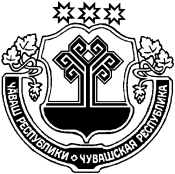  ЧУВАШСКАЯ РЕСПУБЛИКАЦИВИЛЬСКИЙ РАЙОН  ЙĔКĔРВАР ЯЛ ПОСЕЛЕНИЙĚНАДМИНИСТРАЦИЙЕХУШУ2018  нарăс  01  3 №Йĕкĕрвар ялěАДМИНИСТРАЦИЯ ИГОРВАРСКОГОСЕЛЬСКОГО ПОСЕЛЕНИЯРАСПОРЯЖЕНИЕ01 февраля  2018    №3село Игорвары